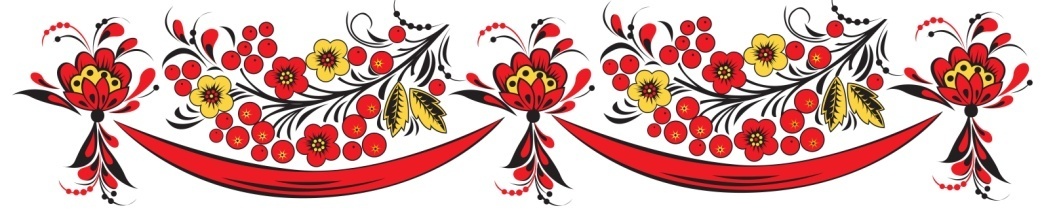 Времена теперь другие,Как и мысли и дела.Далеко ушла РоссияОт страны, какой была.Умный, сильный наш народ,Далеко глядит вперёд,Но приданья старины,Забывать мы не должны!Муниципальное бюджетное дошкольное образовательное учреждение Курагинский детский сад № 9 «Алёнушка» комбинированного видаСЕМИНАРРайонной инновационной площадки «НАСЛЕДИЕ»Приобщение детей к истокам народной культуры элементами поисково-исследовательской деятельности08.04.2016г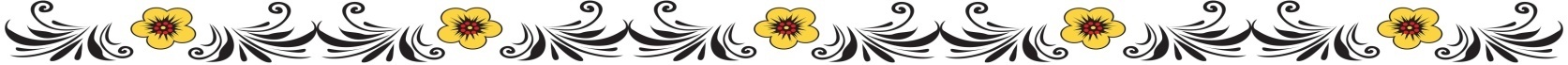 Цель семинара:Создание условий для выявления новых педагогических идей, талантливых, творчески работающих педагогов, их поддержка и поощрение, распространение идеи лучшего педагогического опыта;Участники семинара: воспитатели ДОУ района.  Время: 9.00-11.00.Место проведения: МБДОУ № 9 «Алёнушка».Программа семинара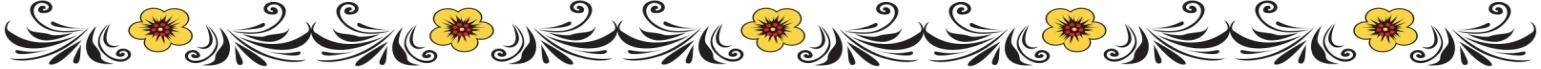 №МероприятиеФормаВремя Организационный момент. Открытие семинара. Приветственное слово заведующей ДОУВступительное словоЛист регистрации9.00-9.151Снятие эмоционального напряжения, настрой на работу. Упражнение «Удовольствие»9.15-9.202Консультация «Лэпбук»Презентация9.20-9.253Презентация «Лэпбуков» Демонстрация (Орехова Т.Н., Калюга А.С., Ковригина Е.С, Радостева В.К., Васина О.И., Девятова Е.К. и Канзерова О.В., Бердяева С.А. Евстратова Е.А. Богачук Л.А.9.25-10.004Презентация проектов «Как жили люди на Руси»(домашнее задание)фото-отчет, презентации10.00-10.155Знакомство с методикой А. И.Савенкова   по проведению учебных исследований в детском садуТренировочное мероприятие10.15-10.456Рефлексия«Плюс – минус - интересно».  «Волшебный мешочек»10.45-11.00